Digging Deeper into …Distinctive LandscapesThe geography department would love for you to dig even deeper into your studies. Below are some suggestions for things you can do to stretch you in your learning. None of it is compulsory but for you to enjoy. 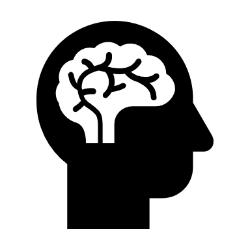 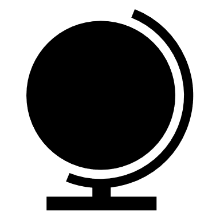 
If you would like to share what you’ve learnt, we’d love for you to produce a piece that we could share with other students. 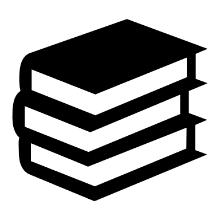 The Riders by Tim WintonWhen the rivers run dry by Fred Fearce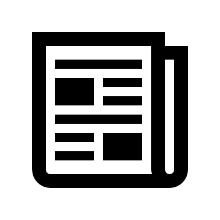 https://www.independent.co.uk/topic/rivers - Recent news stories about rivershttps://www.internationalrivers.org/news/ - International river articleshttps://www.bbc.co.uk/news/topics/c6gzdpk9ggkt/coastal-erosion - Up to date news about coastal erosion in the UK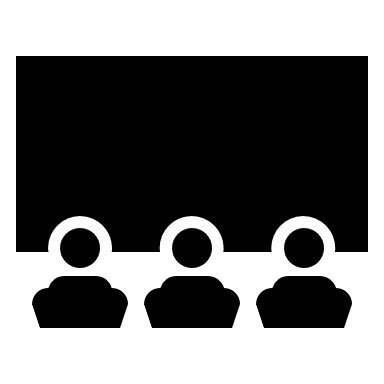 https://www.bbc.co.uk/iplayer/episode/b04l90zl/sacred-rivers-with-simon-reeve-1-the-nileSimon Reeve travels along 3 iconic rivershttps://www.bbc.co.uk/iplayer/episode/b0074sgj/planet-earth-3-fresh-water  - Follow the descent of Earth’s mightiest rivers from their source to the sea.Castaway (12A)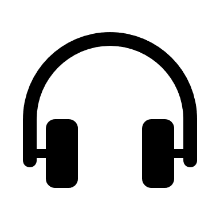 https://www.bbc.co.uk/programmes/p025qhmy - Rivershttps://www.bbc.co.uk/programmes/p030t7yp - Coastal erosion and losing Louisiana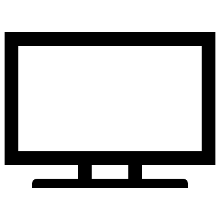 https://www.gov.uk/check-coastal-erosion-management-in-your-area - Checking of coastal management in your areahttps://www.wwf.org.uk/uk-rivers-map - UK river maps